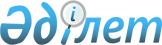 О внесении изменения в решение маслихата района Шал акына Северо-Казахстанской области от 30 декабря 2022 года № 28/15 "Об утверждении бюджета Сухорабовского сельского округа района Шал акына на 2023-2025 годы"Решение маслихата района Шал акына Северо-Казахстанской области от 7 декабря 2023 года № 11/3
      Маслихат района Шал акына Северо-Казахстанской области РЕШИЛ:
      1. Внести в решение маслихата района Шал акына Северо-Казахстанской области "Об утверждении бюджета Сухорабовского сельского округа района Шал акына на 2023-2025 годы" от 30 декабря 2022 года № 28/15 следующее изменение:
      приложение 1 к указанному решению изложить в новой редакции согласно приложению к настоящему решению.
      2. Настоящее решение вводится в действие с 1 января 2023 года. Бюджет Сухорабовского сельского округа района Шал акына на 2023 год
					© 2012. РГП на ПХВ «Институт законодательства и правовой информации Республики Казахстан» Министерства юстиции Республики Казахстан
				
      Председатель маслихата района Шал акына Северо-Казахстанской области 

К. Жангужинов
Приложение к решению маслихатарайона Шал акынаСеверо-Казахстанской областиот 7 декабря 2023 года № 11/3Приложение 1к решению маслихатарайона Шал акынаСеверо-Казахстанской областиот 30 декабря 2022 года № 28/15
Категория
Класс
Класс
Подкласс
Наименование
Сумма, тысяч тенге
1
2
2
3
4
5
1) Доходы:
148 338
1
Налоговые поступления
1 898
04
04
Налоги на собственность
1 898
1
Налоги на имущество
60
3
Земельный налог
238
4
Налог на транспортные средства
1 600
4
Поступления трансфертов
146 440
02
02
Трансферты из вышестоящих органов государственного управления
146 440
3
Трансферты из районного (города областного значения) бюджета
146 440
Функциональная группа
Функциональная группа
Функциональная группа
Функциональная группа
Наименование
Сумма, тысяч тенге
Функциональная подгруппа
Функциональная подгруппа
Функциональная подгруппа
Наименование
Сумма, тысяч тенге
Администратор бюджетных программ
Администратор бюджетных программ
Наименование
Сумма, тысяч тенге
Программа
Наименование
Сумма, тысяч тенге
2) Затраты:
148 664,5
01
Государственные услуги общего характера
27 646
1
Представительные, исполнительные и другие органы, выполняющие общие функции государственного управления
27 646
124
Аппарат акима города районного значения, села, поселка, сельского округа
27 646
001
Услуги по обеспечению деятельности акима города районного значения села, поселка, сельского округа
27 494
022
Капитальные расходы государственного органа
152
07
Жилищно-коммунальное хозяйство
17 798
3
Благоустройство населенных пунктов
17 798
124
Аппарат акима города районного значения, села, поселка, сельского округа
17 798
008
Освещение улиц в населенных пунктах
5 000
009
Обеспечение санитарии населенных пунктов
298
011
Благоустройство и озеленение населенных пунктов
12 500
12
Транспорт и коммуникации
101 430
1
Автомобильный транспорт
101 430
124
Аппарат акима города районного значения, села, поселка, сельского округа
101 430
013
Обеспечение функционирования автомобильных дорог в городах районного значения, селах, поселках, сельских округах
1 000
045
Капитальный и средний ремонт автомобильных дорог в городах районного значения, селах, поселках, сельских округах
100 430
13
Прочие
1 785
9
Прочие
1 785
124
Аппарат акима города районного значения, села, поселка, сельского округа
1 785
040
Реализация мероприятий для решения вопросов обустройства населенных пунктов в реализацию мер по содействию экономическому развитию регионов в рамках Государственной программы развития регионов до 2025 года
1 785
15
Трансферты
5,5
1
Трансферты
5,5
124
Аппарат акима города районного значения, села, поселка, сельского округа
5,5
048
Возврат неиспользованных (недоиспользованных) целевых трансфертов
5,5
3) Чистое бюджетное кредитование
0
Бюджетные кредиты
0
Погашение бюджетных кредитов
0
4) Сальдо по операциям с финансовыми активами 
0
Приобретение финансовых активов
0
Поступления от продажи финансовых активов государства
0
5) Дефицит (профицит) бюджета
-326,5
 6) Финансирование дефицита (использование профицита) бюджета
326,5
Поступления займов
0
Погашение займов
0
Категория
Класс
Класс
Подкласс
Наименование
Сумма, тысяч тенге
1
2
2
3 
4
5
8
Используемые остатки бюджетных средств 
326,5
01
01
Остатки бюджетных средств
326,5
1 
Свободные остатки бюджетных средств
326,5